B2B Customer Profile Template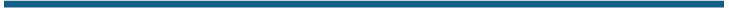 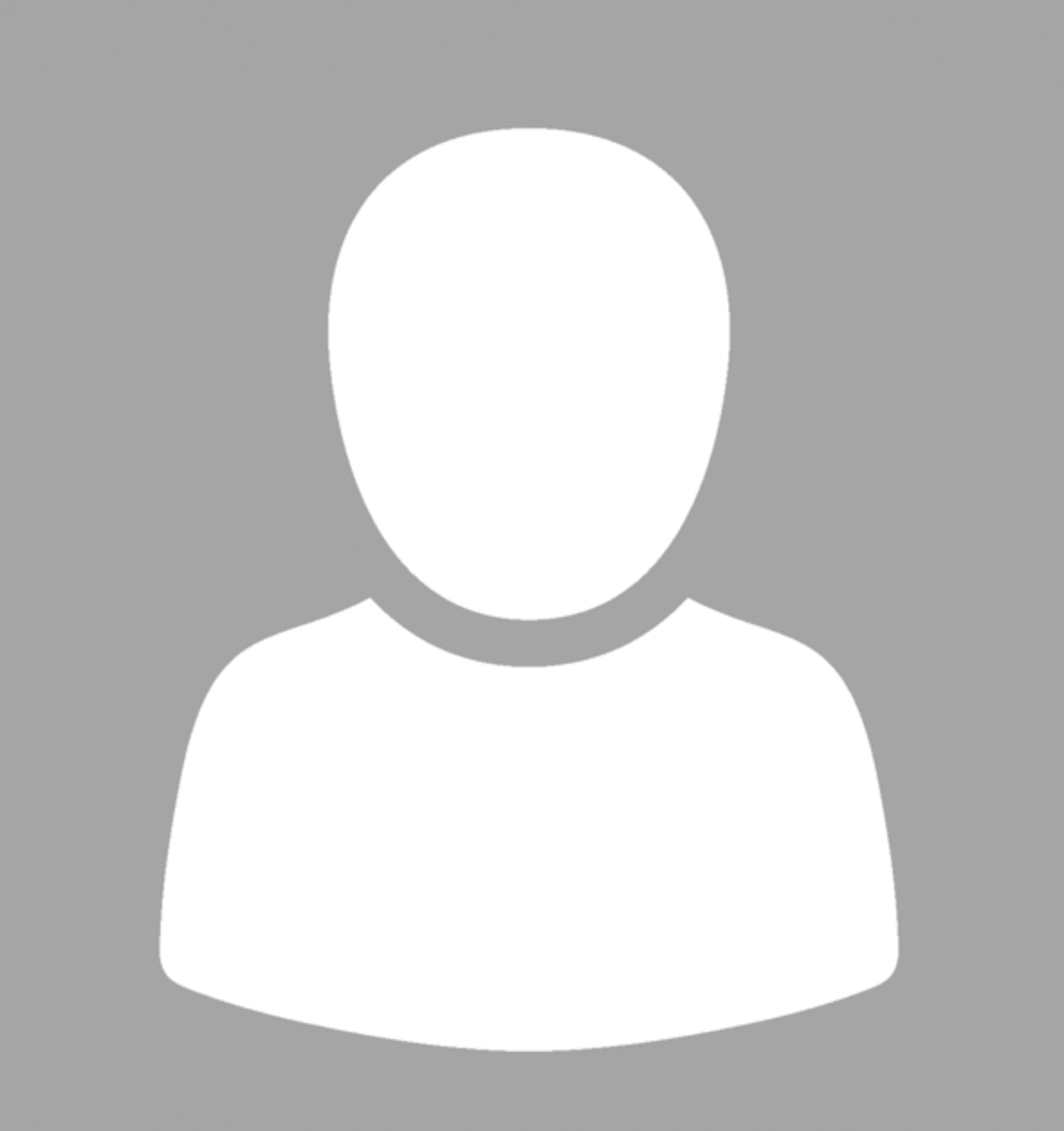 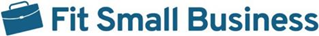 Contact TitleIndustryTeam SizeLocationQuarterly/Yearly RevenueQuarterly/Yearly BudgetQuarterly/Yearly GoalsProduct/industry challengesProduct/industry opportunitiesSimilar services/products usedDecision-making processPreferred communication channel(s)